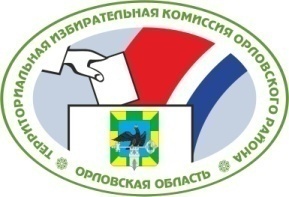 ОРЛОВСКАЯ ОБЛАСТЬТЕРРИТОРИАЛЬНАЯ ИЗБИРАТЕЛЬНАЯ КОМИССИЯОРЛОВСКОГО РАЙОНА                      Р Е Ш Е Н И Е                                                              г. ОрёлО формировании участковой избирательной комиссии избирательного участка № 564           Рассмотрев предложения по кандидатурам для назначения в состав участковой избирательной комиссии избирательного участка № 564, в соответствии со статьями 20, 22, 27, 28 Федерального закона от 12 июня 2002 года № 67-ФЗ «Об основных гарантиях избирательных прав и права на участие в референдуме граждан Российской Федерации», статьями 5, 18, 19 Закона Орловской области от 25 декабря 2012 года №  1453-ОЗ «О системе избирательных комиссий в Орловской области»,  территориальная избирательная комиссия Орловского  района РЕШИЛА:1.  Определить численный состав  участковой избирательной комиссии избирательного участка № 564 – 14 - членов с правом  решающего голоса.2.  Сформировать участковую избирательную комиссию избирательного участка № 565 со  сроком  полномочий пять лет (2018-2023 гг.), назначив в ее состав членами с правом решающего голоса:Бойцова Сергея Павловича, предложенного для назначения Региональным отделением политической партии Справедливая Россия в Орловской области.Воронову Ирину Олеговну, предложенную для назначения Региональным отделением в Орловской области политической партии «Союз горожан».Губарева Александра Анатольевича, предложенного для назначения Орловским областным отделением межрегиональной общественной организации «Ассоциация работников социальных служб»Кабанову Галину Сергеевну, предложенную для назначения Орловским областным отделением Общероссийской общественной организации «Всероссийское общество охраны природы».Лазареву Ирину Николаевну, предложенную для назначения Орловским региональным отделением Молодежной общероссийской общественной организации «Российские студенческие отряды».Наливайко Ольгу Николаевну, предложенную для назначения Орловским местным отделением Орловского регионального отделения Всероссийской политической партии "ЕДИНАЯ РОССИЯ".Рухлядеву Елену Анатольевну, предложенную для назначения Ассоциацией общественных объединений «Общественный союз Орловской области»Симонову Татьяну Владимировну, предложенную для назначения Орловским региональным отделением Политической партии ЛДПР – Либерально – демократической партии России.Сорокину Марину Петровну, предложенную для назначения Орловским региональным отделением политической партии «Патриоты России».Старикову Наталью Николаевну, предложенную для назначения  Орловской  региональной общественной организацией «Орловская студенческая община».Сучкова Дмитрия Борисовича, предложенного для назначения Региональным  отделением Всероссийской политической партии «Родина» в Орловской области.Тимошенко Сергея Ивановича, предложенного назначения Орловским районным отделением ОРЛОВСКОГО ОБЛАСТНОГО ОТДЕЛЕНИЯ политической партии "КОММУНИСТИЧЕСКАЯ ПАРТИЯ РОССИЙСКОЙ ФЕДЕРАЦИИ".Тоскунову Наталью Алексеевну, предложенную для назначения предложенную для назначения  Региональным отделением в Орловской области Всероссийской политической партии «Народная партия России».Ященко Наталию Ивановну, предложенную для назначения Региональное отделение в Орловской области Всероссийской политической партии «Народный альянс».3.  Назначить председателем участковой избирательной комиссии избирательного участка № 564 Кабанову Галину Сергеевну. 4.  Председателю участковой избирательной комиссии избирательного участка № 564 созвать организационное заседание участковой избирательной комиссии не позднее 7 июня 2018 года.5.Направить настоящее решение в Избирательную комиссию Орловской области и в участковую избирательную комиссию избирательного участка     № 564.6. Опубликовать настоящее решение в Орловской районной газете «Наша жизнь» и разместить его на сайте территориальной избирательной комиссии Орловского  района в информационно-телекоммуникационной сети «Интернет».           6 июня 2018 г.	 № 22/17Председательтерриториальной избирательной комиссии Орловского районаА.С. СтебаковаСекретарьтерриториальной избирательной комиссии Орловского районаИ.Б. Филонова